LÄMPIMÄSTI TERVETULOA42. suomenkieliseen seminaariin Schloss Hünigenissä,Konolfingenissä (BE) pe 13.10.- su 15.10.2023- - - - - - - - - - - - - - - - - - - - - - - - - - - - - - - - - - - - - - - - - - - - - - - - - - - - - - - - - - - - ILMOITTAUTUMISLOMAKE(palauta Markitille markit.miekka@gmail.com)Tarvitsemme vastaukset kaikkiin lomakkeessa oleviin kysymyksiin kirjallisena. Jos lomakkeen työstäminen ei onnistu, voit lähettää vastaukset myös tavallisessa meilissä tekstinä. Kiitos!Sukunimi/Etunimi: ___________________________________________________________________Katuosoite: ________________________________________________________________________Postinumero/Paikkakunta:____________________________________________________________Puhelin (koti/työ):____________________________________________________________________Sähköposti: ________________________________________________________________________Osallistun seminaariin (rastita kaikki oikeat kohdat):O Perjantaina  		O  Lauantaina  		O Sunnuntaina O Yöpymisten lukumäärä Schloss Hünigenissä (1 tai 2 yötä): ______________________Huone (rastita yksi kohta): 	O huone yksin  	O huone kaksin	O en yövy Schloss HünigenissäKaksin yöpyvälle huonetoveritoivomus: ________________________________________________Erityisruokavalio, allergiat (mitkä?): ____________________________________________________Muuta tärkeää tiedotettavaa: __________________________________________________________ILMOITTAUTUMINEN:Sitovat ilmoittautumiset Markitille 30.06.2023 mennessä. Seminaari pidetään, jos minimi 35 osallistujaa täyttyy. Huoneet jaetaan ilmoittautumisjärjestyksessä. Myöhemmin on mahdollista ilmoittautua, jos paikkoja on vielä jäljellä.Tämän ilmoittautumislomakkeen ottaa vastaan:Markit Miekka, markit.miekka@gmail.com, puh. 076 432 01 23, Richigenstrasse 8, 3076 Worb.LASKUTUS:Schloss Hünigen vahvistaa varauksesi ja lähettää sinulle laskun 15.07.2023 jälkeen. Mikäli joudut perumaan osallistumisesi 15.07.2023 jälkeen, ilmoita siitä suoraan Schloss Hünigenille (puh. 031 791 26 11). Hotelli ilmoittaa sinulle mahdollisista peruutuskuluista. Tarkasta oma peruutusturvasi! Emme vastaa sairastumistapauksista tai tapaturmista.Seminaarimaksu CHF 60 (koko seminaari), CHF 40 (1 päivä), Sen voit maksaa joko tilille 30.09.2023 mennessä tai käteisellä seminaarissa. Lämmin kiitos myös mahdollisesta seminaarin lisätuesta.Tilitiedot: SKS Seminar, IBAN: CH19 8080 8007 8473 8473 4. Raiffeisenbank Schwarzwasser.Päiväys ja allekirjoitus: _______________________________________________________________Tarkempi seminaariohjelma lähetetään ilmoittautuneille syyskuun alussa 2023.Lämpimästi tervetuloa! Seminaaritoimikunta SKS (Suomalainen Kirkko Sveitsissä)          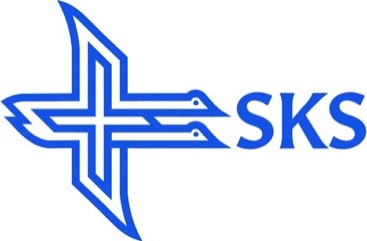 